中國文化大學教育部高教深耕計畫計畫成果紀錄表子計畫B2-2-4「涵養中國文化落實於教學與課程」計畫：工學院B2-2-4「涵養中國文化落實於教學與課程」計畫：工學院具體作法陶瓷實作陶瓷實作主題陶瓷藝術實作技巧訓練陶瓷藝術實作技巧訓練內容（活動內容簡述/執行成效）主辦單位：化學工程與材料工程學系活動日期：111年10月14日 13:30~16:30活動地點：創客中心 陶藝教室主 講 者：許柏彥老師參與人數：  18  人（教師 1 人、學生 13 人、行政人員 1 人、校外 3 人）內    容：透過老師講解陶土的種類、特性，並且實際接觸陶土，讓學員確切了解陶土的性質，以及藉由老師教學，讓學員們可以將腦中的想法顯現在陶土上，捏出杯子以及小飾品。執行成效：使學員們在實作中了解陶瓷在生胚狀態的可塑性，以及講解進入窯爐時的要點。以製作愛心示範如何將需要懸掛進入窯爐的作品處理方式，以及細小作品在接合時的注意事項。主辦單位：化學工程與材料工程學系活動日期：111年10月14日 13:30~16:30活動地點：創客中心 陶藝教室主 講 者：許柏彥老師參與人數：  18  人（教師 1 人、學生 13 人、行政人員 1 人、校外 3 人）內    容：透過老師講解陶土的種類、特性，並且實際接觸陶土，讓學員確切了解陶土的性質，以及藉由老師教學，讓學員們可以將腦中的想法顯現在陶土上，捏出杯子以及小飾品。執行成效：使學員們在實作中了解陶瓷在生胚狀態的可塑性，以及講解進入窯爐時的要點。以製作愛心示範如何將需要懸掛進入窯爐的作品處理方式，以及細小作品在接合時的注意事項。活動照片(檔案大小以不超過2M為限) 活動照片電子檔名稱(請用英數檔名)活動照片內容說明(每張20字內)活動照片(檔案大小以不超過2M為限) 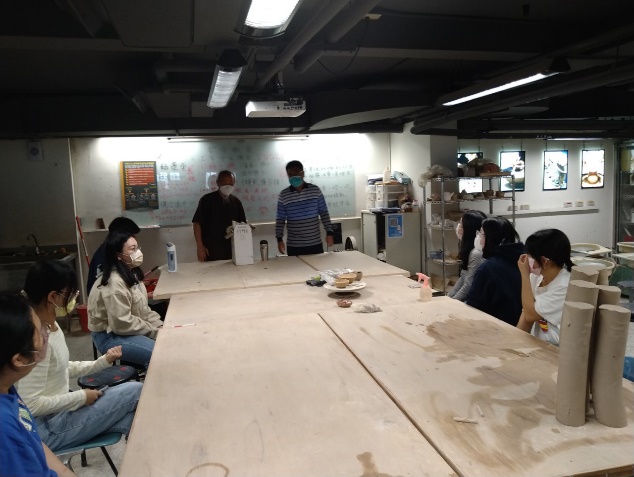 課程開場簡介與課程引導活動照片(檔案大小以不超過2M為限) 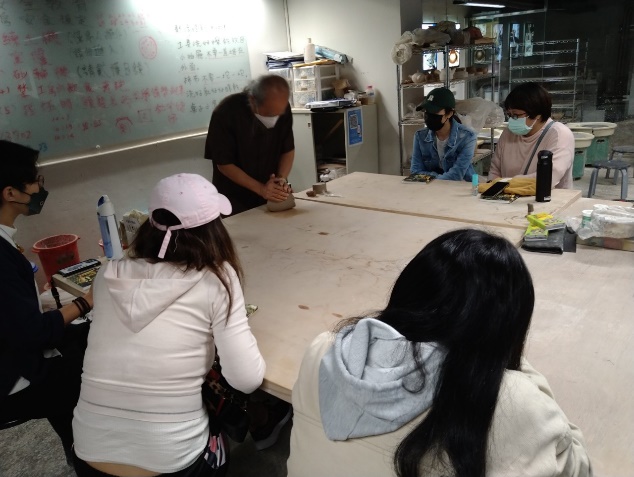 老師傳授手工練土的技巧活動照片(檔案大小以不超過2M為限) 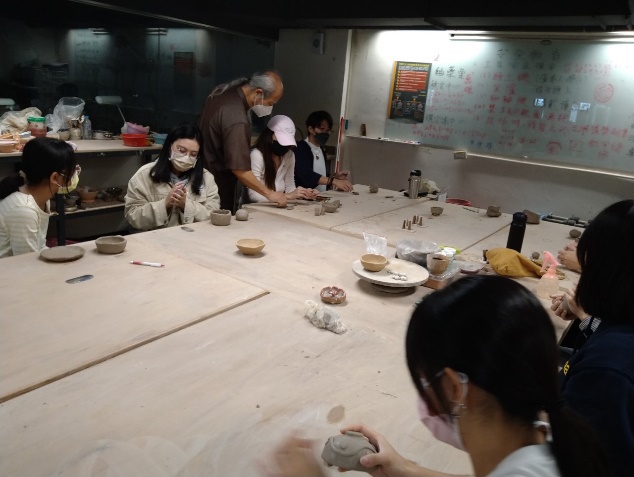 在學員作品上給予意見活動照片(檔案大小以不超過2M為限) 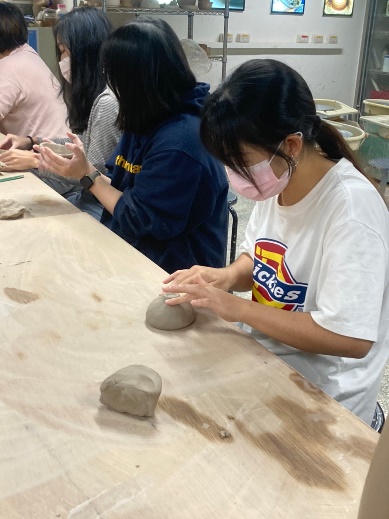 學員實地製作茶杯活動照片(檔案大小以不超過2M為限) 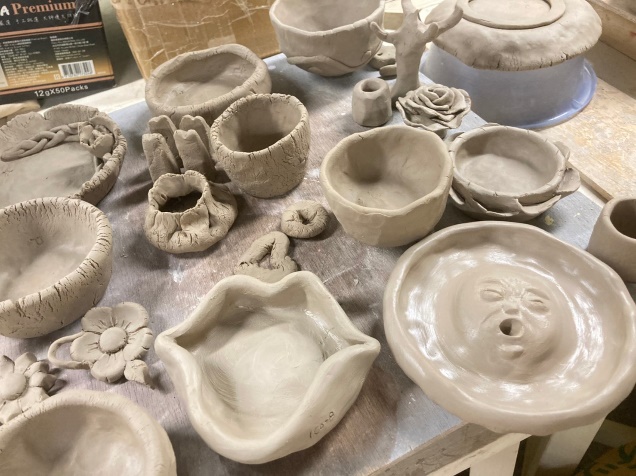 本次上課的學員作品